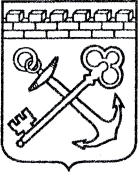 АДМИНИСТРАЦИЯ ЛЕНИНГРАДСКОЙ ОБЛАСТИКОМИТЕТ ПО КУЛЬТУРЕ ЛЕНИНГРАДСКОЙ ОБЛАСТИПРИКАЗ«___»____________2018 г.                                                        №_______________г. Санкт-ПетербургО включении выявленного объекта археологического наследия «Ковалёво 1. Селище» в Перечень выявленных объектов культурного наследия, расположенных на территории Ленинградской области В соответствии со ст. ст. 3.1, 9.2, 16.1, 45.1 Федерального закона                          от 25 июня 2002 года № 73-ФЗ «Об объектах культурного наследия (памятниках истории и культуры) народов Российской Федерации»,                            на основании сведений о выявленном объекте археологического наследия, поступивших от ФГБУН Института истории и материальной культуры Российской академии наук (основание - открытый лист № 701, выданный Кириллову Евгению Львовичу на право проведения археологических полевых работ (археологических разведок) на территории Бокситогорского, Всеволожского, Выборгского, Кингисеппского, Киришского, Сланцевского, Подпорожского, Лодейнопольского районов Ленинградской области, срок действия открытого листа с 31 мая 2018 года по 29 мая 2019 года),п р и к а з ы в а ю:Включить в Перечень выявленных объектов культурного наследия, расположенных на территории Ленинградской области, выявленный объект археологического наследия «Ковалёво 1. Селище».Утвердить границы территории выявленного объекта археологического наследия «Ковалёво 1. Селище» согласно приложению 1 к настоящему приказу (в соответствии с приказом Министерства культуры Российской Федерации от 01 сентября 2015 года № 2328 «Об утверждении перечня отдельных сведений об объектах археологического наследия, которые                       не подлежат опубликованию» данные сведения не подлежат опубликованию).Установить особый режим использования земельных участков,                      в границах которых располагается выявленный объект археологического наследия «Ковалёво 1. Селище» согласно приложению 2 к настоящему приказу.Принять меры по государственной охране выявленного объекта археологического наследия «Ковалёво 1. Селище» до принятия решения                    о включении (отказе во включении) его в Единый государственный реестр объектов культурного наследия (памятников истории и культуры) народов Российской Федерации.Отделу по осуществлению полномочий Ленинградской области в сфере объектов культурного наследия департамента государственной охраны, сохранения и использования объектов культурного наследия комитета                           по культуре Ленинградской области в срок и в порядке, установленные действующим законодательством, направить уведомления:собственникам (пользователям) земельных участков, расположенных                    в границах территории выявленного объекта археологического наследия «Ковалёво 1. Селище»;                     в орган местного самоуправления муниципального образования,                            на территории которого обнаружен объект археологического наследия;в орган кадастрового учета. Отделу взаимодействия с муниципальными образованиями, информатизации и организационной работы комитета по культуре Ленинградской области обеспечить размещение настоящего приказа на сайте комитета по культуре Ленинградской области в информационно-телекоммуникационной сети «Интернет».Контроль за исполнением настоящего приказа возложить на заместителя начальника департамента государственной охраны, сохранения                                   и использования объектов культурного наследия комитета по культуре Ленинградской области.Настоящий приказ вступает в силу со дня его официального опубликования.Председатель комитета							      Е.В. Чайковский